Rage au volant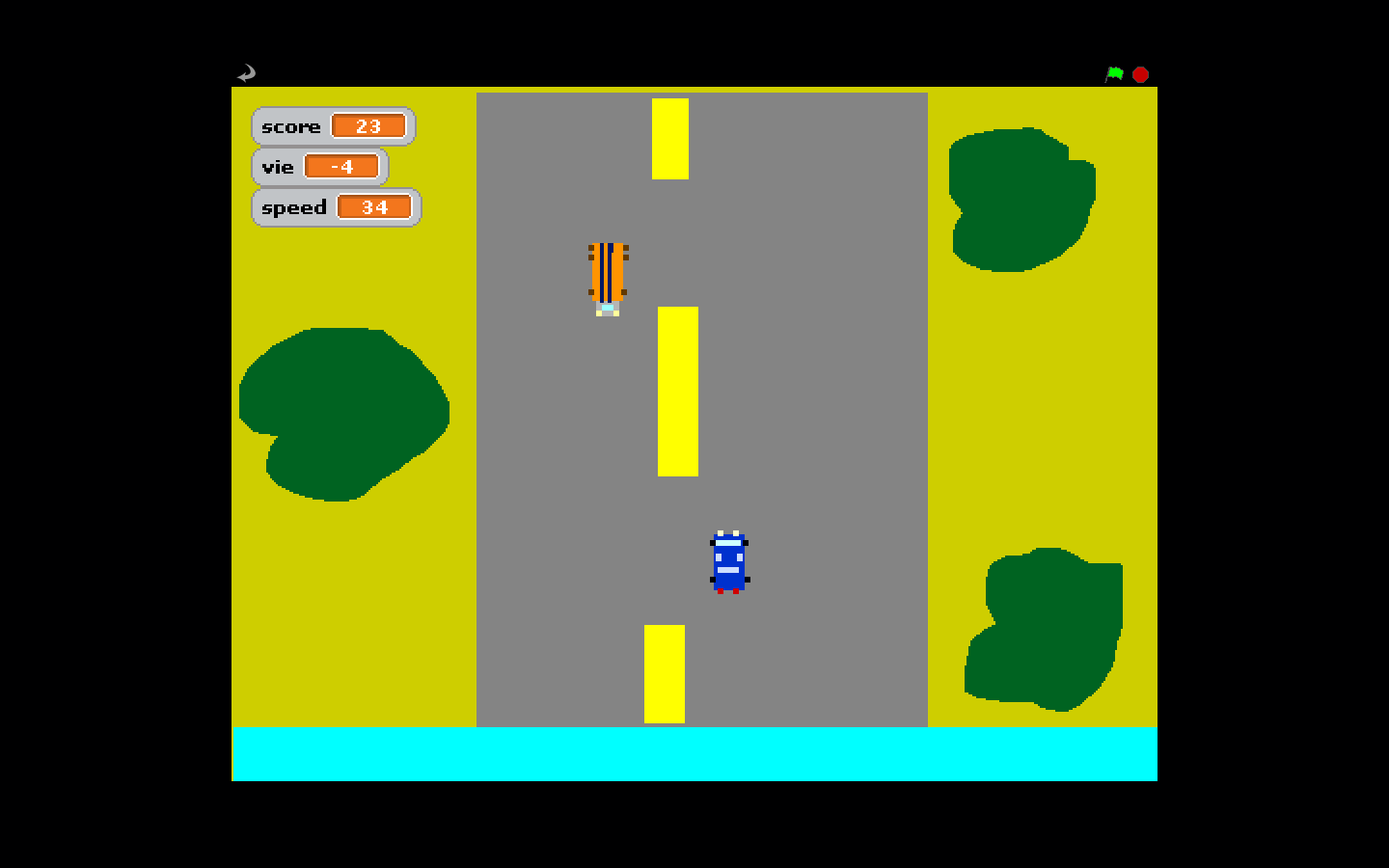 Je choisi comme model d’affaire :Celuis de microsoftMicrosoft avec ses redevancesElliot Gagné